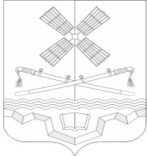 РОССИЙСКАЯ ФЕДЕРАЦИЯРОСТОВСКАЯ ОБЛАСТЬТАРАСОВСКИЙ РАЙОНМУНИЦИПАЛЬНОЕ ОБРАЗОВАНИЕ «ТАРАСОВСКОЕ СЕЛЬСКОЕ ПОСЕЛЕНИЕ»АДМИНИСТРАЦИЯ ТАРАСОВСКОГО СЕЛЬСКОГО ПОСЕЛЕНИЯПОСТАНОВЛЕНИЕ08.02.2024 года  №  21п. ТарасовскийО внесении изменений в постановление Администрации Тарасовского сельского поселения № 101 от 09.08.2019 года «О комиссии по соблюдению требований к служебному поведению муниципальных служащих, проходящих муниципальную службу в Администрации Тарасовского сельского поселения, и урегулированию конфликта интересов»В целях приведения нормативно правового акта в соответствие в связи с произошедшими кадровыми изменениями,ПОСТАНОВЛЯЮ:1. Внести в постановление Администрации Тарасовского сельского поселения № 101 от 09.08.2019 года «О комиссии по соблюдению требований к служебному поведению муниципальных служащих, проходящих муниципальную службу в Администрации Тарасовского сельского поселения, и урегулированию конфликта интересов» изменения.2. Приложение № 2 постановления Администрации Тарасовского сельского поселения № 101 от 09.08.2019 года «О комиссии по соблюдению требований к служебному поведению муниципальных служащих, проходящих муниципальную службу в Администрации Тарасовского сельского поселения, и урегулированию конфликта интересов» изложить в новой редакции, в соответствии с приложением № 1 к настоящему постановлению.3. Постановление вступает в силу с момента официального обнародования.        4.Настоящее постановление разместить на официальном сайте Администрации Тарасовского сельского поселения Тарасовского района Ростовской области в информационно-телекоммуникационной сети «Интернет» и на информационных стендах Тарасовского сельского поселения.5.Контроль за исполнением настоящего постановления оставляю за собой.Глава Администрации Тарасовскогосельского поселения                                                                              А.С. Лаврухин                                                                                    ПРИЛОЖЕНИИЕ № 1                                                                        к постановлению Администрации                                                                        Тарасовского сельского поселения                                                                            «08» февраля 2024 года  №  21                                                                                  ПРИЛОЖЕНИЕ № 2 к Постановлению Администрации Тарасовского сельского поселения «09» августа 2019 года № 101СОСТАВкомиссии по соблюдению требований к служебному поведению муниципальных служащих, проходящих муниципальную службу в Администрации Тарасовского сельского поселения, и урегулированию конфликта интересовПредседатель комиссии:Председатель комиссии:Председатель комиссии:    Лаврухин  Алексей                   Сергеевич-                     Глава Администрации Тарасовского сельского поселения.Заместитель председателя комиссии:Заместитель председателя комиссии:Заместитель председателя комиссии:    Бахаровский Андрей           Васильевич -Заместитель главы Администрации Тарасовского сельского поселения.Секретарь комиссии:Секретарь комиссии:Секретарь комиссии:     Долгалева   Марина                  Сергеевна -Главный специалист по правовой и кадровой работе Администрации Тарасовского сельского поселения.Члены комиссии:       Малов    Алексей               Директор МБОУ Тарасовской СОШ № 1           Сергеевич     Арефьев Николай                Директор МБОУ ДО Тарасовская СШ           Олегович                          «Спарта»             Корнеева Татьяна                      Петровна                          Специалист 1 категории по имущественным                                                        вопросам и работе с населением                                                       Администрации  Тарасовского сельского                                                             поселения.      Члены комиссии:       Малов    Алексей               Директор МБОУ Тарасовской СОШ № 1           Сергеевич     Арефьев Николай                Директор МБОУ ДО Тарасовская СШ           Олегович                          «Спарта»             Корнеева Татьяна                      Петровна                          Специалист 1 категории по имущественным                                                        вопросам и работе с населением                                                       Администрации  Тарасовского сельского                                                             поселения.      Члены комиссии:       Малов    Алексей               Директор МБОУ Тарасовской СОШ № 1           Сергеевич     Арефьев Николай                Директор МБОУ ДО Тарасовская СШ           Олегович                          «Спарта»             Корнеева Татьяна                      Петровна                          Специалист 1 категории по имущественным                                                        вопросам и работе с населением                                                       Администрации  Тарасовского сельского                                                             поселения.      